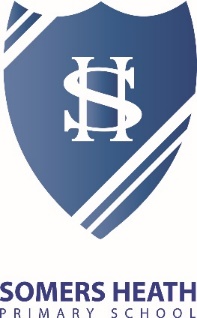 Class Teacher   Personal SpecificationWe are seeking to employ a teacher who:Enjoys teaching and working in SchoolValues and understands childrenIs a confident and capable teacherHas recent experience of working in the education system.Is friendly and works well as a team member, and is able to share responsibility in joint projects.Has good interpersonal skills.Shows good standards of professionalism, being well organised and capable of working to policy and procedure to agreed timescales.Supports and is committed to an inclusive school.Is willing to become fully involved in the day to day life of a Primary School.Is able to successfully evidence all pre-employment checks.Holds all necessary qualifications suited to the post